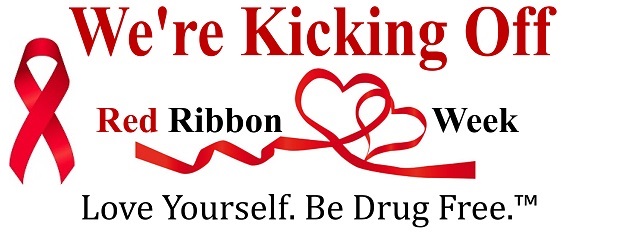 What is Red Ribbon Week?RRW is an ideal way for people and communities to unite and talk 		   with children about the dangers of drugs while taking a		   visible stand against drugs.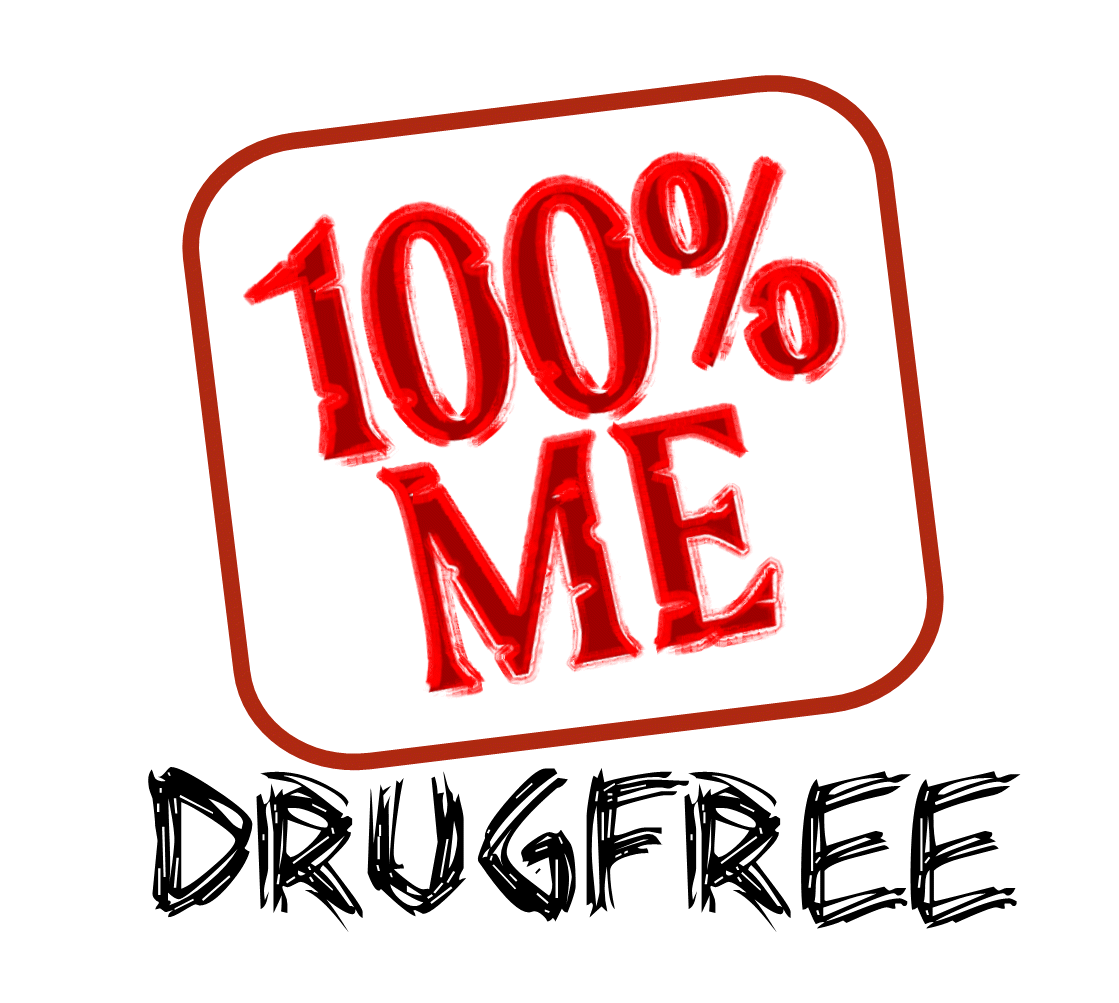 Dress Up Days to show your Drug-Free pride! Monday (October 23) – Be HIP, Don’t Smoke or DIP…..Dress as a Hippie and Wear 	Peace Signs, Tie-Dye etc. to school! (Students will get a sticker w/a Drug 	Free Message)Tuesday (October 24) –The Drug Free Force is strong with us! 					- Wear a Star Wars shirt to school! Wednesday (October 25)  –Give Drugs the BOOT ! – Wear your boots to school! 	(Students will get an “I’m Too Cool to do Drugs” bracelet).Thursday (October 26) – “Lei” Off Drugs Day! – Wear a Lei or wear a Hawaiian Shirt 	to school!  (Each classroom will have a drawing for an “I Like Me Drug Free” 	Fidget Spinner).Friday (October 27) –Team Up Against Drugs! – Come to school in your favorite		 team colors or jersey!*All of the items to be given away to students have been purchased by our local Kiwanis Club.  *Coordinated School Health will share their “Tobacco Trunk” with Ms. Beckie for Red Ribbon Week….ask your child about “Mr. Gross Mouth” and “Hairy Scary Tongue.”Reminder…there is a “Parent Tip of the Day” on our school website provided byBeckie Smith, School Counselor.